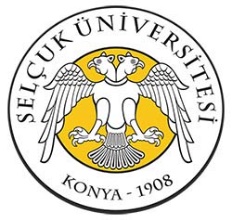 BİLGİ İŞLEM DAİRE BAŞKANLIĞI KALİTE HEDEFLERİ ANALİZ PLAN FORMUDoküman NoSÜ-KYS-BİDB-FRM-23BİLGİ İŞLEM DAİRE BAŞKANLIĞI KALİTE HEDEFLERİ ANALİZ PLAN FORMUYayın Tarihi01.02.2018BİLGİ İŞLEM DAİRE BAŞKANLIĞI KALİTE HEDEFLERİ ANALİZ PLAN FORMURevizyon Tarihi/No00BİLGİ İŞLEM DAİRE BAŞKANLIĞI KALİTE HEDEFLERİ ANALİZ PLAN FORMUSayfa No 1-1Hedef NoAmaç/ HedefDEĞERLENDİRME VE SONUÇ (6. AY)DEĞERLENDİRME VE SONUÇ (12. AY)Hazırlayan Kalite Yönetim TemsilcisiOnaylayan Daire BaşkanıSayfa No1/1Abdullah BAŞOĞULKaan Doğan ERDOĞANSayfa No1/1